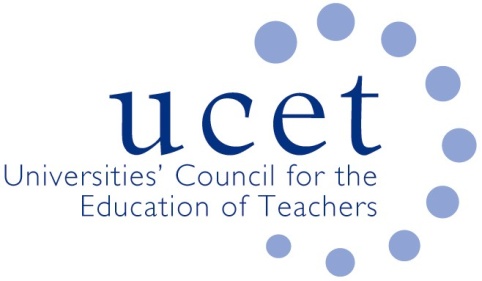 UCET ANNUAL CONFERENCE Tuesday 1st - Wednesday 2nd November 2022Tuesday 1st NovemberTuesday 1st NovemberTuesday 1st November9:00 – 11:009:00 – 11:00ARRIVAL and REGISTRATION11:00 – 11:1011:00 – 11:10PLENARY: Welcome and Introduction –Kevin Mattinson, UCET Chair11:10 – 11:5511:10 – 11:55KEYNOTE ADDRESS -  Tim Brighouse & Mick Waters: About our Schools, building on previous best12:00 – 13:1512:00 – 13:15LUNCH13:15 – 14:0013:15 – 14:00KEYNOTE ADDRESS – Gayle Gorman, Her Majesty’s Chief Inspector of Education, Scotland14:05 – 15:0514:05 – 15:05SESSION BLOCK AA1Paul Vare (Gloucester) and CPD sub-group members: UCET Effective CPD paper Paul Vare (Gloucester) and CPD sub-group members: UCET Effective CPD paper A2Leigh Hoath (Leeds Trinity): Climate and SustainabilityLeigh Hoath (Leeds Trinity): Climate and SustainabilityA3Haili Hughes: DiversityHaili Hughes: DiversityA4Georgina Newton & Jonty Lease (Warwick): Transforming digital teaching and learning in ITTGeorgina Newton & Jonty Lease (Warwick): Transforming digital teaching and learning in ITTA5Tracy Wallis (Wolverhampton):Tracy Wallis (Wolverhampton):A6Sally Bamber (Chester) and Christian Bokhove (Southampton): Developing Case Studies in Teacher Education Sally Bamber (Chester) and Christian Bokhove (Southampton): Developing Case Studies in Teacher Education A7Edward Carline (Wolverhampton): Use of rich pictures to personalise learning and the curriculum for student teachers Edward Carline (Wolverhampton): Use of rich pictures to personalise learning and the curriculum for student teachers A8Alison Wiggins(UCL); Dr Antonina Tereshchenko (Brunel); Dr Olga Cara(UCL); Balbir Kaur (Brunel)- Exploring Racialised Factors to Understand Minority Ethnic Student Teachers Considerations About the Teaching Profession Alison Wiggins(UCL); Dr Antonina Tereshchenko (Brunel); Dr Olga Cara(UCL); Balbir Kaur (Brunel)- Exploring Racialised Factors to Understand Minority Ethnic Student Teachers Considerations About the Teaching Profession A9ITT Market Review- Open table workshop: Diversification away from QTS provisionITT Market Review- Open table workshop: Diversification away from QTS provisionA10A11A1215:05 – 15:3515:05 – 15:35TEA/COFFEE15:40 – 16:2515:40 – 16:25KEYNOTE ADDRESS – James Williams (Sussex):16:30 – 17:3016:30 – 17:30SESSION BLOCK BB1Peter Hicks (Edge Hill) et al: ESRC diversity & inclusion research project Peter Hicks (Edge Hill) et al: ESRC diversity & inclusion research project B2Howard Pilot (ETF): A new teaching qualification for the FE and skills sectorHoward Pilot (ETF): A new teaching qualification for the FE and skills sectorB3Robbie Coleman: Intensive Training and Practice (ITAP) Robbie Coleman: Intensive Training and Practice (ITAP) B4David Grumbell (Kingston): Early Career Teacher retention David Grumbell (Kingston): Early Career Teacher retention B5Richard Pountney (SHU): Climate education for teachers Richard Pountney (SHU): Climate education for teachers B6UCETNI (Martin Hagan): Teacher Professional Learning in Northern IrelandUCETNI (Martin Hagan): Teacher Professional Learning in Northern IrelandB7Rachel Lofthouse (Leeds Beckett): Holding a space: coaching as a means of learning through the narratives and dilemmas of developing as a teacherRachel Lofthouse (Leeds Beckett): Holding a space: coaching as a means of learning through the narratives and dilemmas of developing as a teacherB8Tom Breeze, Sioned Dafydd, Emma Thayer (Cardiff Met) Co-Constructing a Shared Understanding of the Professional Standards for Teaching and Leadership Tom Breeze, Sioned Dafydd, Emma Thayer (Cardiff Met) Co-Constructing a Shared Understanding of the Professional Standards for Teaching and Leadership B9Lessons learnt from Ofsted inspections of ITELessons learnt from Ofsted inspections of ITEB10B11B1219:30 – 20:0019:30 – 20:00DRINKS RECEPTION 20:00 – 21:3020:00 – 21:30DINNER , followed by Wednesday, 2nd NovemberWednesday, 2nd NovemberWednesday, 2nd NovemberFrom 6:30From 6:30BREAKFAST10:00 – 10:4510:00 – 10:45KEYNOTE ADDRESS -  Dame Alison Peacock, Charted College of Teaching10:45 – 11:1510:45 – 11:15TEA/COFFEE11:15 – 12:1511:15 – 12:15SESSION BLOCK CC1Heather Booth-Martin (Huddersfield): Crossing boundaries. Learning to teach in Further Education. An action research study of how Further Education teacher educators use modelling to teach valuesHeather Booth-Martin (Huddersfield): Crossing boundaries. Learning to teach in Further Education. An action research study of how Further Education teacher educators use modelling to teach valuesC2Lewis Morgan (Leeds Trinity): TBCLewis Morgan (Leeds Trinity): TBCC3Davinder Dosanjh (Now Teach): TBCDavinder Dosanjh (Now Teach): TBCC4Lisa Murtagh (Manchester) & Elizabath Rushton (King’s): The role of teacher educator virtual communities of practices (VCoPs) in mobilising policy engagement: A case study of the Initial Teacher Training Market Review from England Lisa Murtagh (Manchester) & Elizabath Rushton (King’s): The role of teacher educator virtual communities of practices (VCoPs) in mobilising policy engagement: A case study of the Initial Teacher Training Market Review from England C5Nasreem Majid (Reading): Climate Education ITT framework Nasreem Majid (Reading): Climate Education ITT framework C6Alexis Greenharding, Teaching School Hub lead:Alexis Greenharding, Teaching School Hub lead:C7Richard Parker (Bath Spa): Call to Action, enhanced SEND focus Richard Parker (Bath Spa): Call to Action, enhanced SEND focus C8ITT Market Review- Open table workshop: Managing ExpansionITT Market Review- Open table workshop: Managing ExpansionC9Bea Noble-Rogers (Teacher Educator Solutions): Teacher educator reforms in GhanaBea Noble-Rogers (Teacher Educator Solutions): Teacher educator reforms in GhanaC10C11C12C1312:15 – 13:3012:15 – 13:30LUNCH13:30 - 14:1513:30 - 14:15KEYNOTE ADDRESS -   Stefanie Sullivan (Nottingham) 14:20 - 15:2014:20 - 15:20SESSION BLOCK DD1Ruth Argyle, Keele and North Staffordshire Teacher Education: KNSTE’s Diversity, Equity and Inclusion journey Ruth Argyle, Keele and North Staffordshire Teacher Education: KNSTE’s Diversity, Equity and Inclusion journey D2Sarah Houghton (Place2Be)Sarah Houghton (Place2Be)D3Ian Campton & Julie Reynolds (Southampton): Learning about Teaching in School Ian Campton & Julie Reynolds (Southampton): Learning about Teaching in School D4Sarah Telfer (Bolton): Sustainability in education Sarah Telfer (Bolton): Sustainability in education D5Sean Cavan (SHU): IQTSSean Cavan (SHU): IQTSD6William Gray (Northumbria): “Everyone’s talking about Oscar.”: Using simulation in a primary education context to encourage student engagement and professional learningWilliam Gray (Northumbria): “Everyone’s talking about Oscar.”: Using simulation in a primary education context to encourage student engagement and professional learningD7Lessons learnt from Ofsted inspections of ITELessons learnt from Ofsted inspections of ITED8Caroline Bruce (Bell Foundation):  We need to talk about EAL in ITECaroline Bruce (Bell Foundation):  We need to talk about EAL in ITED9ITT Market Review- Open table workshop:  Developing new programmes in the context of the new ITE requirements.ITT Market Review- Open table workshop:  Developing new programmes in the context of the new ITE requirements.D10D11D12D1315:2015:20TEA/COFFEE to take away